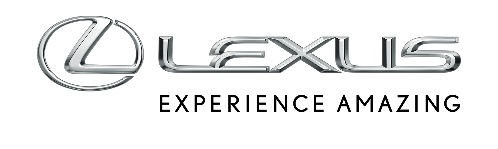 28 LIPCA 2022RUSZYŁY ZGŁOSZENIA DO LEXUS DESIGN AWARD 2023Do 16 października 2022 r. projektanci młodego pokolenia mogą zgłaszać swoje prace do Lexus Design Award 2023Jury złożone z uznanych designerów wybierze cztery zwycięskie praceLexus przeznaczy po 3 mln jenów na stworzenie prototypów nagrodzonych projektówOd 2013 roku Lexus Design Award jest szansą dla projektantów młodego pokolenia, by zaprezentować swoje umiejętności, kreatywność oraz wizjonerskie spojrzenie przed globalnym audytorium i rozpocząć międzynarodową karierę. Prestiżowy konkurs cały czas ewoluuje, dlatego w tym roku zostanie wybranych aż czterech zwycięzców, którzy zyskają szansę pracy pod okiem światowej sławy designerów. Zgłoszenia do Lexus Design Award 2023 będą przyjmowane do 16 października 2023 roku. Jesienią poznamy też skład jury oraz nazwiska mentorów, którzy udzielą wskazówek, jak przekuć zgłoszony pomysł w projekt.Lexus od lat poszukuje w świecie designu i technologii rozwiązań, które przyczynią się do stworzenia lepszej przyszłości. W swoich zgłoszeniach młodzi projektanci będą musieli uzasadnić, jak ich pomysły wpisują się w kluczowe dla marki wartości. Zaproponowane prace powinny przewidywać, z jakimi wyzwaniami przyjdzie się mierzyć ludziom w niedalekiej przyszłości, pokazywać drogę do świata zgodnego z zasadami zrównoważonego rozwoju, a przy tym dawać radość. Lexus doceni nie tylko kreatywność i estetykę, ale też praktyczność projektu.„W ramach Lexus Design Award mamy okazję podziwiać projektantów młodego pokolenia, ich dalekowzroczność i kreatywność w tworzeniu rozwiązań, które poprawią komfort życia wielu osobom. Przez ostatnią dekadę to kwestie związane ze środowiskiem naturalnym wymagały najpilniejszych rozwiązań. Już nie mogę się doczekać pomysłów uczestników Lexus Design Award 2023” – powiedział Simon Humphries, szef designu Toyoty i Lexusa.W 2023 roku jury złożone z największych sław światowego desingu wybierze czterech laureatów, którzy pod okiem uznanych projektantów stworzą prototypy swoich projektów. Każdy ze zwycięzców otrzyma grant w wysokości do 3 mln jenów na pokrycie kosztów związanych z realizacją projektu. Wiosną 2023 roku młodzi projektanci przedstawią swoje prace jurorom, którzy nie tylko ocenią ich dotychczasowe dokonania, ale też pomogą wybrać dalszą ścieżkę rozwoju.